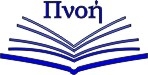 Φροντιστήριο ΠΝΟΗΓια μαθητές και γονείςΤην Κυριακή 27 Μαρτίου 2016, το Φροντιστήριο Πνοή πραγματοποιεί Ημερίδα Επαγγελματικού Προσανατολισμού και ενημέρωσης για το σύστημα πρόσβασης στην τριτοβάθμια εκπαίδευση στο Πολιτιστικό Πνευματικό Κέντρο Δήμου Αγ. Στεφάνου (Ευάγγελου Πεντζερίδη 3).  Η ημερίδα απευθύνεται σε μαθητές Α΄, Β΄και Γ΄Λυκείου και γονείς. Ώρα Έναρξης: 11:00Είσοδος: ΕλεύθερηΣτη διάρκεια της ημερίδας, θα καλυφθούν εκτενώς θεματικές ενότητες σχετικές με τις εξετάσεις, την πρόσβαση στα ΑΕΙ και ΤΕΙ και τις επαγγελματικές ομάδες με προοπτικές απασχόλησης τα επόμενα χρόνια. Συγκεκριμένα θα παρουσιαστούν:Τα νέα δεδομένα στην αγορά εργασίας και τι σημαίνουν για τον σημερινό μαθητή και εργαζόμενο του αύριοΗ «συνταγή» της Επαγγελματικής Επιτυχίας Η Πρόσβαση στα ΑΕΙ και ΤΕΙ για το 2016-2017Αλήθειες και Μύθοι για τις σχολές. Ποιά είναι τα επαγγέλματα με ζήτηση και προοπτικήΟι βασικότερες σχολές ΑΕΙ και ΤΕΙ. Τι πρέπει να γνωρίζουν οι μαθητές πριν τις επιλέξουν. Επαγγελματικά Δικαιώματα και ΠροοπτικέςΔιαχείριση του Άγχους των Εξετάσεων: Πολύτιμες ΣυμβουλέςΘα μιλήσουν οι: Νίκη Μπίγγου MSc, Ψυχολόγος – Σύμβουλος Επαγγελματικού Προσανατολισμού